2015　　ピア・カウンセリングプログラムセンターえどがわ　20151124（）～　26（）１　　（1124）13:00～13:30               13:30～13:45               オリエンテーション13:45～14:45               リレーション  14:45～15:15               15:15～16:45               ピア・カウンセリングとは116:45～17:15               17:15～19:00               ピア・カウンセリングとは219:00～19:15               かったことんだこと2　　（1125） 9:40～10:15                ／おさらい10:15～11:15               の11:15～11:35               11:35～12:40               の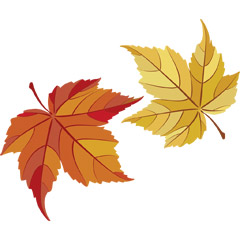 12:40～14:10               ・14:10～15:40               をっていること15:40～16:10               16:10～17:20               サポートグループ17:20～17:35               かったことんだこと17:35～18:15               18:15～19:45               3　　（1126） 9:40～10:00                10:00～10:50              プログラムについて、ロールプレイのいろいろ10:50～11:00              11:00～11:45               アプリシエーション11:45～12:00               かったことんだこと